TATSUMI WINE TASTING 2010　7月　この度、TATSUMI試飲会開催が決定致しました。今回も個性豊かなインポーター様のご協力を頂き、ご来場者の皆様に喜んで頂けるような試飲会にしていきたいと思います。スタッフ一同心よりお待ち申し上げております。日時　2019年　6月19日（水）	　13：00　～　17：00　（最終入場16：30）フリーティスティング形式　です。ご都合のよろしいお時間にお越し下さいませ。ワインの試飲でございます。お車でのご来場はご遠慮下さいませ。場所　アルジェント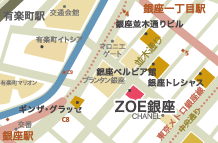 中央区銀座3-3-1　ZOE銀座9階JR山手線　有楽町駅中央口　徒歩5分東京メトロ日比谷線　銀座駅　C8.B4出口　徒歩5分出展インポーター　（敬称略）　　　　　　　　　　　合計11社　220アイテム程※試飲会当日はお名刺（もしくはショップカード）をお一人様１枚頂戴致します。【TATSUMI WINE TASTING 2019　6月ご来場申し込み】下記にご記入の上株式会社TATSUMI宛 FAX　03-5753-0562までお申し込み下さいませ。貴店名：　　　　　　　　　　　　　　　　　　　　　　　　ご来場代表者名：　　　　　　　　　　　　　　　　　貴店TEL：　　　　　　　　　　　　　　　　　　　　　　　ご参加人数：　　　　　　　　　　　　名様　　　 アルトリヴェッロヴァンクロスオーレジャパンサッポロビールサンティールジェロボームスリーアローズスリーボンド貿易ブリストルジャポン三国ワイン